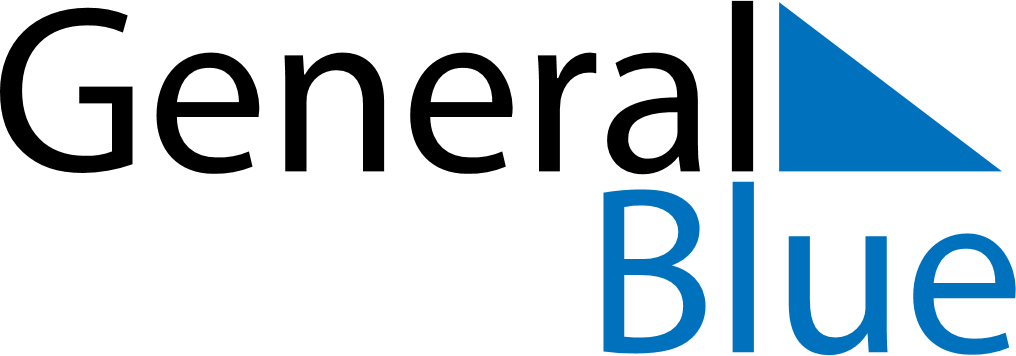 October 2024October 2024October 2024October 2024October 2024October 2024Alstonville, New South Wales, AustraliaAlstonville, New South Wales, AustraliaAlstonville, New South Wales, AustraliaAlstonville, New South Wales, AustraliaAlstonville, New South Wales, AustraliaAlstonville, New South Wales, AustraliaSunday Monday Tuesday Wednesday Thursday Friday Saturday 1 2 3 4 5 Sunrise: 5:24 AM Sunset: 5:46 PM Daylight: 12 hours and 22 minutes. Sunrise: 5:23 AM Sunset: 5:47 PM Daylight: 12 hours and 23 minutes. Sunrise: 5:22 AM Sunset: 5:48 PM Daylight: 12 hours and 25 minutes. Sunrise: 5:21 AM Sunset: 5:48 PM Daylight: 12 hours and 27 minutes. Sunrise: 5:20 AM Sunset: 5:49 PM Daylight: 12 hours and 29 minutes. 6 7 8 9 10 11 12 Sunrise: 6:18 AM Sunset: 6:49 PM Daylight: 12 hours and 30 minutes. Sunrise: 6:17 AM Sunset: 6:50 PM Daylight: 12 hours and 32 minutes. Sunrise: 6:16 AM Sunset: 6:50 PM Daylight: 12 hours and 34 minutes. Sunrise: 6:15 AM Sunset: 6:51 PM Daylight: 12 hours and 35 minutes. Sunrise: 6:14 AM Sunset: 6:52 PM Daylight: 12 hours and 37 minutes. Sunrise: 6:13 AM Sunset: 6:52 PM Daylight: 12 hours and 39 minutes. Sunrise: 6:12 AM Sunset: 6:53 PM Daylight: 12 hours and 40 minutes. 13 14 15 16 17 18 19 Sunrise: 6:11 AM Sunset: 6:53 PM Daylight: 12 hours and 42 minutes. Sunrise: 6:10 AM Sunset: 6:54 PM Daylight: 12 hours and 44 minutes. Sunrise: 6:08 AM Sunset: 6:55 PM Daylight: 12 hours and 46 minutes. Sunrise: 6:07 AM Sunset: 6:55 PM Daylight: 12 hours and 47 minutes. Sunrise: 6:06 AM Sunset: 6:56 PM Daylight: 12 hours and 49 minutes. Sunrise: 6:05 AM Sunset: 6:56 PM Daylight: 12 hours and 51 minutes. Sunrise: 6:04 AM Sunset: 6:57 PM Daylight: 12 hours and 52 minutes. 20 21 22 23 24 25 26 Sunrise: 6:03 AM Sunset: 6:58 PM Daylight: 12 hours and 54 minutes. Sunrise: 6:02 AM Sunset: 6:58 PM Daylight: 12 hours and 56 minutes. Sunrise: 6:01 AM Sunset: 6:59 PM Daylight: 12 hours and 57 minutes. Sunrise: 6:00 AM Sunset: 7:00 PM Daylight: 12 hours and 59 minutes. Sunrise: 5:59 AM Sunset: 7:00 PM Daylight: 13 hours and 0 minutes. Sunrise: 5:59 AM Sunset: 7:01 PM Daylight: 13 hours and 2 minutes. Sunrise: 5:58 AM Sunset: 7:02 PM Daylight: 13 hours and 4 minutes. 27 28 29 30 31 Sunrise: 5:57 AM Sunset: 7:02 PM Daylight: 13 hours and 5 minutes. Sunrise: 5:56 AM Sunset: 7:03 PM Daylight: 13 hours and 7 minutes. Sunrise: 5:55 AM Sunset: 7:04 PM Daylight: 13 hours and 8 minutes. Sunrise: 5:54 AM Sunset: 7:05 PM Daylight: 13 hours and 10 minutes. Sunrise: 5:53 AM Sunset: 7:05 PM Daylight: 13 hours and 11 minutes. 